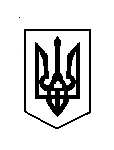 УКРАЇНАКОМИШУВАСЬКА СЕЛИЩНА РАДАОРІХІВСЬКОГО РАЙОНУ ЗАПОРІЗЬКОЇ ОБЛАСТІШОСТА СЕСІЯ ВОСЬМОГО СКЛИКАННЯР І Ш Е Н Н ЯПро делегування повноваженьвиконавчому комітету Комишуваської селищної ради Оріхівського району Запорізької областіКеруючись статями 26, 29, 52 Закону України «Про місцеве самоврядування в Україні», з метою оперативного прийняття рішень щодо майнових питань в частині затвердження актів приймання-передачі нерухомого майна та індивідуально-визначеного майна із спільної власності сіл, селищ, міста Оріхівського району та комунальної власності Зарічненської, Новоіванівської, Новотавричеської, Новотроїцької, Новояковліської, Щасливської, Яснополянської сільських рад до комунальної власності Комишуваської селищної ради ,Комишуваська селищна рада ВИРІШИЛА:Делегувати виконавчому комітету Комишуваської селищної ради Оріхівського району Запорізької області повноваження щодо затвердження актів приймання-передачі нерухомого майна та індивідуально-визначеного майна із спільної власності сіл, селищ, міста Оріхівського району та комунальної власності Зарічненської, Новоіванівської, Новотавричеської, Новотроїцької, Новояковліської, Щасливської, Яснополянської сільських раддо комунальної власності Комишуваської селищної ради.Виконавчому комітету після затвердження актів приймання-передачі звітувати на чергових сесіях перед Комишуваської селищної ради.3.Контроль за виконанням даного рішення покласти на постійнукомісію з питаньпромисловості, підприємництва, транспорту, житлово-комунальногогосподарства та комунальноївласності.24.03.2017№ 23Селищний голова     Ю.В. Карапетян